Wenzhou Safewire Electric CO.,Ltd.SPECIFICATION  SHEETPRODUCT NAME:     Incline socket    PRODUCT No.:     FZ-1770         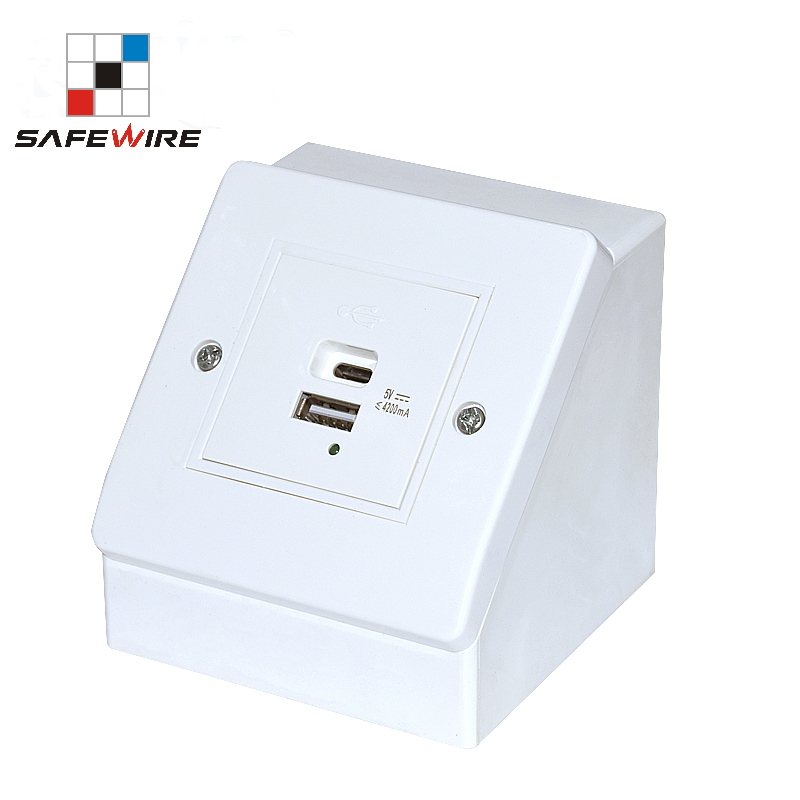 Address:2nd floor, Wealth Garden, Liushi town, Yueqing,  Wenzhou,China ,325604Tel:0086-577-61725369Mob:0086-18612380398ZIP:325604（E-mail）：info@safewirele.com(WEB):  http://www.safewirele.comTechnical parameters & characteristic :Working environment:The environment temperature:-5℃~/40℃The rated voltage：100V~~250VRated current：10A、13A、16A、20ACharacteristic:Technical parameters :Product show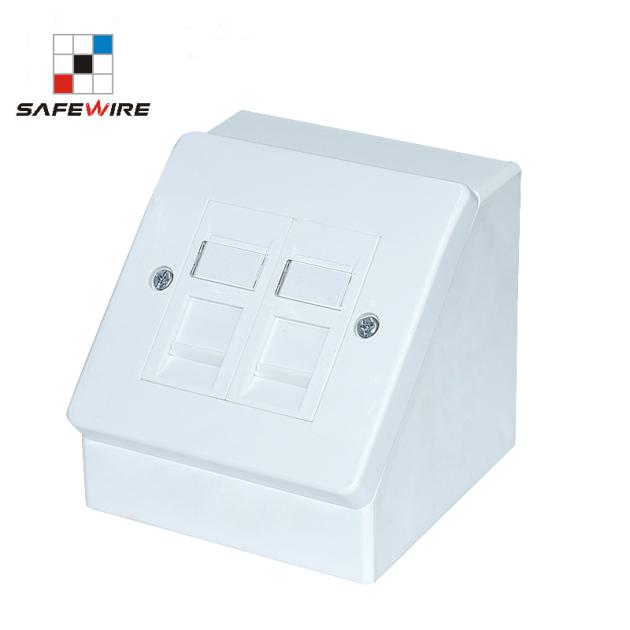 FeatureEasy Access with 45 degree:The socket design is vertical, and the socket is tilted at 45 degrees, which is helpful for customers to get power in the desktop.ABS Plastic:Made of high temperature resistant, not easy to scratch ABS material.This socket is dirt resistant.2 ways 45*45mm modules design:2 way module socket that match Legrand Masic module socket.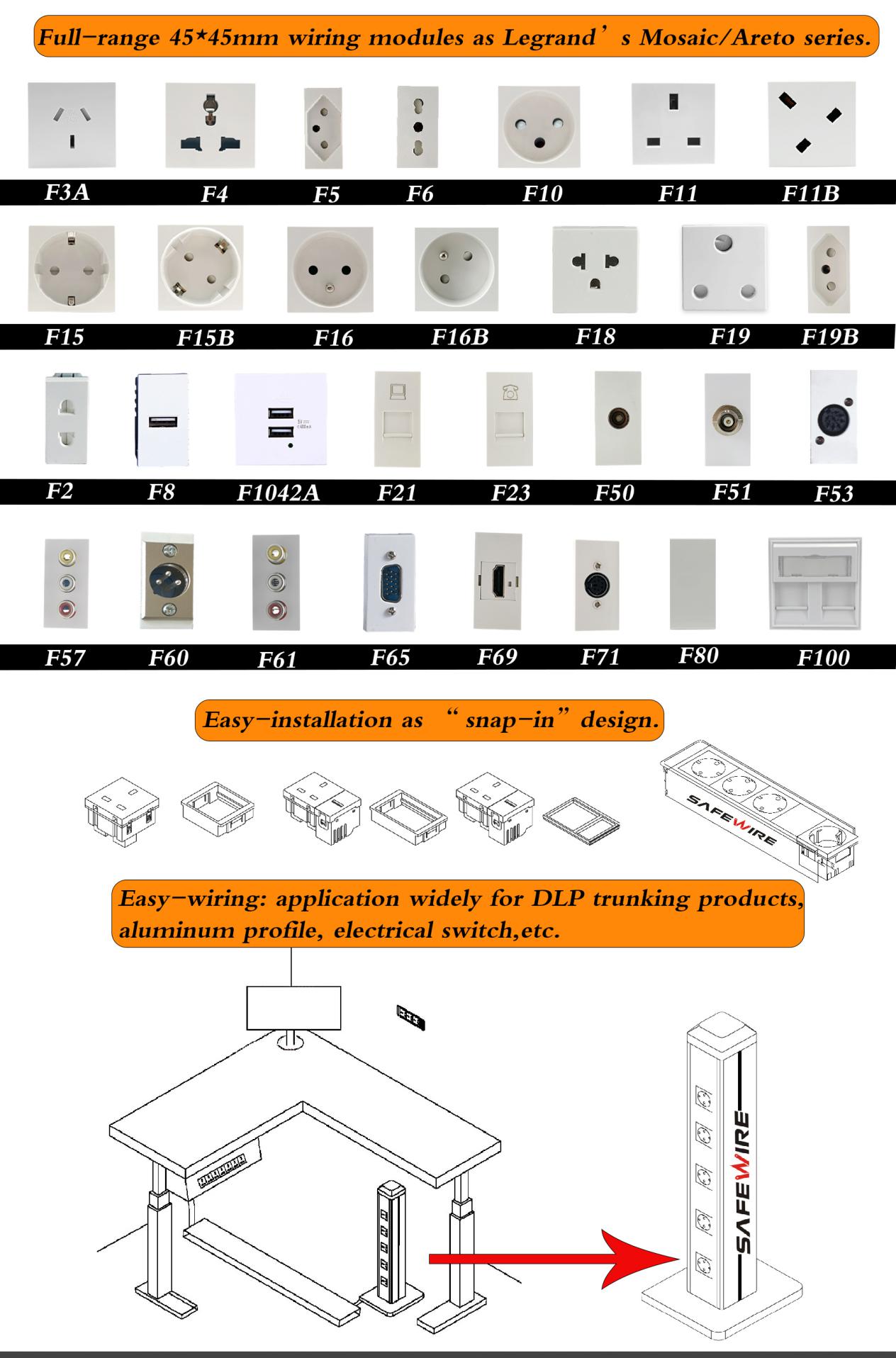 FZ-1770 outline drawing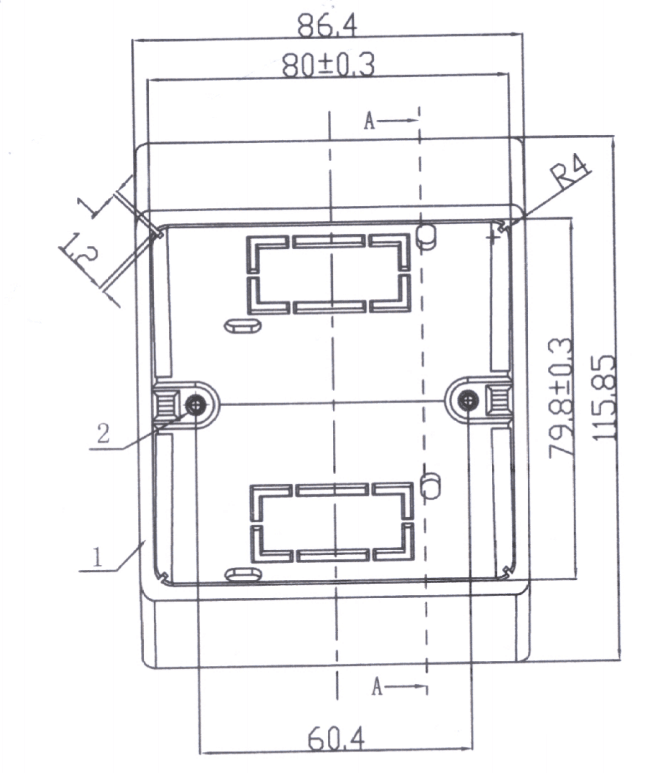 Application: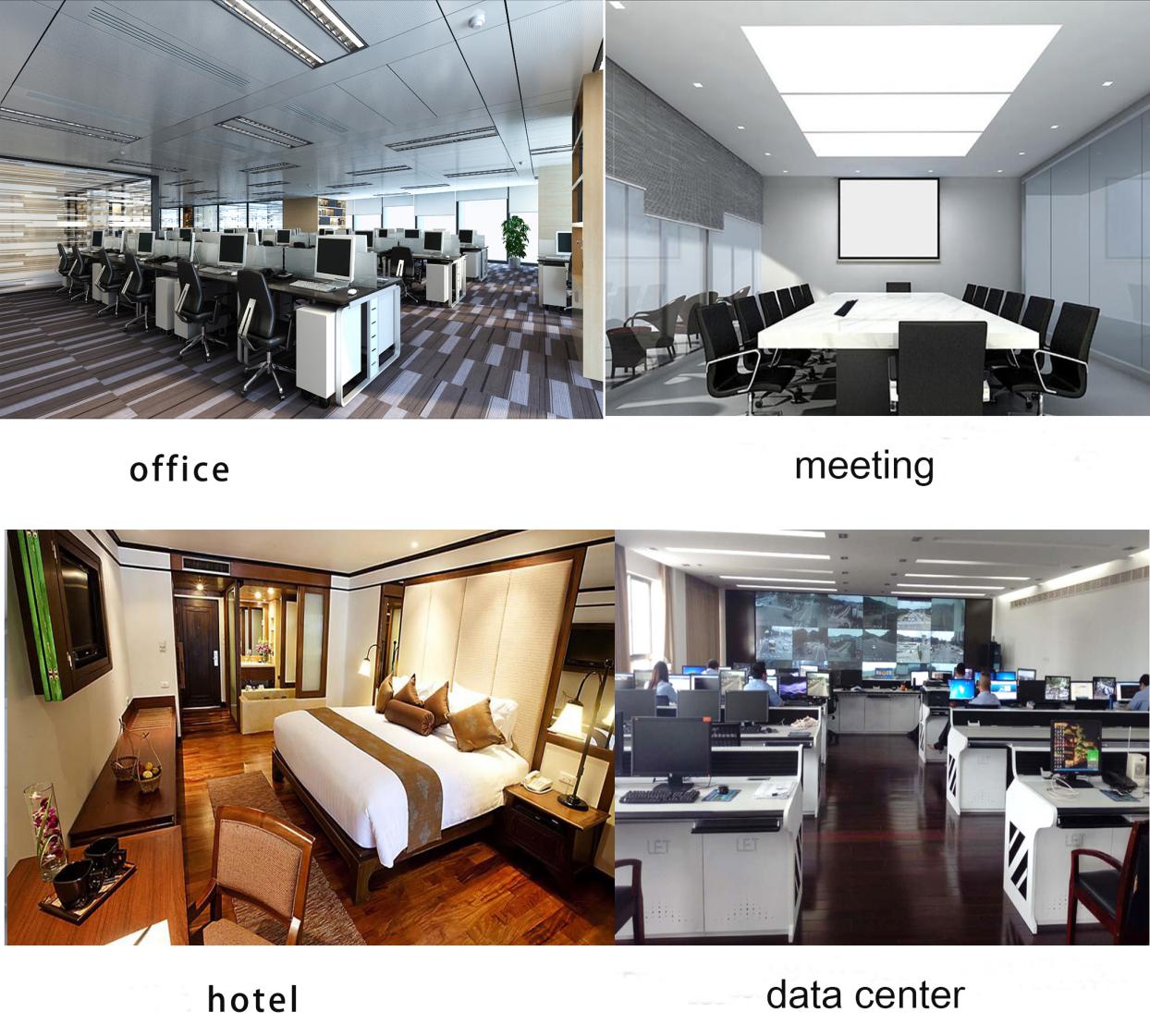 1ModelFA-17706HS Code85366900002Brand NameSafewire or OEM brand7Market standardCustomized3TypeIncline Socket8Place of originZhejiang ,  Wenzhou, China4ColorWhite/black9Frequency50Hz~60Hz5GroundingStandard grounding10Current TypeACSerial No.ParameterDescription1Panel MaterialFire-retarant ABS plastic2Capacity of modules /Interface size2 ways  (45*45mm)modules3Configuration1 Power socket or 1* USB charger or 2 *RJ45 Network4Available modules45mm modules5Cable length1.5m, 2m,2m or required length6Size86.4*115*857Installationstand-alone